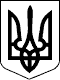 90 СЕСІЯ  ЩАСЛИВЦЕВСЬКОЇ СІЛЬСЬКОЇ РАДИ7 СКЛИКАННЯРІШЕННЯ23.04.2019 р.                                         №1596с. ЩасливцевеПро впорядкування адреси земельної ділянки та внесення змін до її договору орендиРозглянувши заяву фізичної особи *** щодо впорядкування адреси земельної ділянки розташованої по вул. Набережна, *** в с. Генічеська Гірка яка знаходиться в його користуванні (оренді), та надані документи, враховуючі що по вул. Набережна існує декілька окремих земельних ділянок що мають однакову адресу, керуючись приписами Закону України "Про оренду землі", Земельного кодексу України, ст. 26 Закону України "Про місцеве самоврядування в Україні", сесія Щасливцевської сільської ради ВИРІШИЛА:1. Земельній ділянці з кадастровим номером 6522186500:04:001:1027, площею 0,3065 га., код цільового призначення 07.01. (для будівництва та обслуговування об’єктів рекреаційного призначення) присвоїти нову адресу - вул. Набережна, *** в селі Генічеська Гірка Генічеського району Херсонської області.2. Внести зміни до Договору оренди землі №*** від 04.04.2008 р. (дата підписання – 25.03.2008 р.) з відповідними змінами (реєстраційні номера об’єктів нерухомого майна у Державному реєстрі речових прав на нерухоме майно – ***,***,***,*** зареєстрованих у встановленому законом порядку у державному реєстрі речових прав на нерухоме майно, номера записів про інше речове право (право оренди) - ***,***,***, ***) (сторона орендар у Договорі Фізична особа *** (ідентифікаційний номер ***)) змінивши у ньому адресу земельної ділянки у відповідності до п. 1 цього рішення.3. Доручити сільському голові Плохушко В.О. на виконання цього рішення укласти відповідну додаткову угоду до Договору оренди землі зазначеного у пункті 2 цього рішення.4. Контроль за виконанням цього рішення покласти на Постійну комісію Щасливцевської сільської ради з питань регулювання земельних відносин та охорони навколишнього середовища.          Сільський голова                                                      В.О. Плохушко